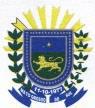 RELAÇÃO DAS DESPESASTOTAL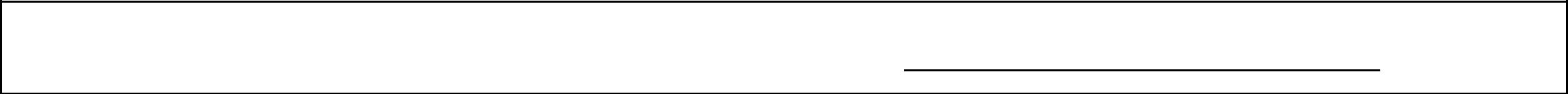 AUTENTICAÇÃOLocal:	Data:Assinatura do Representante LegalPRESTAÇÃO DE CONTASPRESTAÇÃO DE CONTASPRESTAÇÃO DE CONTASPRESTAÇÃO DE CONTASGOVERNO DO ESTADO DE MATO GROSSO DO SULGOVERNO DO ESTADO DE MATO GROSSO DO SULGOVERNO DO ESTADO DE MATO GROSSO DO SULGOVERNO DO ESTADO DE MATO GROSSO DO SULGOVERNO DO ESTADO DE MATO GROSSO DO SULGOVERNO DO ESTADO DE MATO GROSSO DO SULRELATÓRIO DE EXECUÇÃO FINANCEIRARELATÓRIO DE EXECUÇÃO FINANCEIRARELATÓRIO DE EXECUÇÃO FINANCEIRARELATÓRIO DE EXECUÇÃO FINANCEIRARELATÓRIO DE EXECUÇÃO FINANCEIRAANEXO XIXRELAÇÃO DAS RECEITAS E DESPESAS REALIZADASRELAÇÃO DAS RECEITAS E DESPESAS REALIZADASRELAÇÃO DAS RECEITAS E DESPESAS REALIZADASRELAÇÃO DAS RECEITAS E DESPESAS REALIZADASRELAÇÃO DAS RECEITAS E DESPESAS REALIZADASRELAÇÃO DAS RECEITAS E DESPESAS REALIZADASMODALIDADE:TERMO DE COLABORAÇÃOTERMO DE COLABORAÇÃOTERMO DE COLABORAÇÃOTERMO DE FOMENTOTERMO DE FOMENTOTERMO DE FOMENTOTERMO DE FOMENTOTERMO DE FOMENTOTERMO DE FOMENTOORGANIZAÇÃO DA SOCIEDADE CIVILORGANIZAÇÃO DA SOCIEDADE CIVILORGANIZAÇÃO DA SOCIEDADE CIVILN°N°Tipo de Prestação de ContasTipo de Prestação de ContasTipo de Prestação de ContasANUAL Periodo de ExecuçãoANUAL Periodo de ExecuçãoANUAL Periodo de ExecuçãoFINAL - Periodo de ExecuçãoFINAL - Periodo de ExecuçãoFINAL - Periodo de ExecuçãoFINAL - Periodo de ExecuçãoFINAL - Periodo de Execuçãode___/___/____a ___/___/___de___/___/____a ___/___/___de___/___/____a ___/___/___de___/___/____a ___/___/___de___/___/____a ___/___/___de___/___/____a ___/___/___de___/___/____a ___/___/___de___/___/____a ___/___/___RELAÇÃO DAS RECEITASRELAÇÃO DAS RECEITASRELAÇÃO DAS RECEITASRECURSOSRECURSOSRECURSOS1° Trimestre2° Trimestre3° Trimestre3° Trimestre4° Trimestre4° TrimestreTOTALTOTAL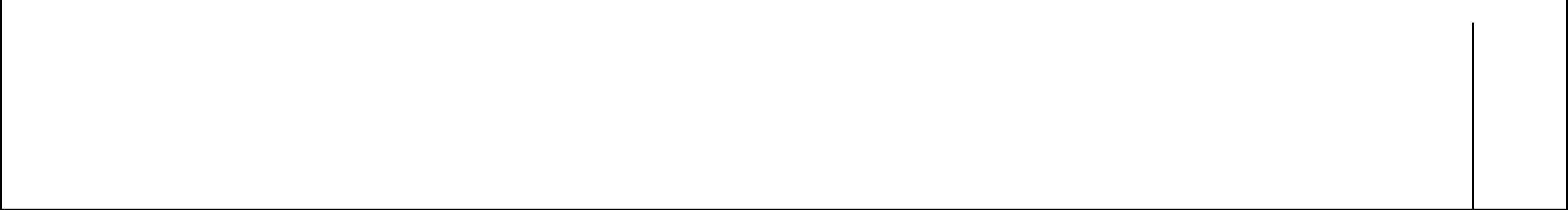 RECURSON°NOME DO FAVORECIDOCNPJ/CPFDOCUMENTODOCUMENTODOCUMENTOPAGAMENTOPAGAMENTORECURSON°NOME DO FAVORECIDOCNPJ/CPFTIPON°DATAFORMADATAVALORTIPON°DATAFORMADATAVALOR